robert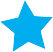 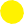 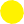 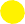 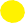 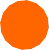 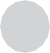 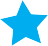 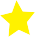 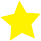 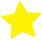 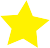 CUMPLE 5ACOMPÁÑANOS A CELEBRARLODOMINGO15DE JULIO2:00 P.M. - 4:00 P.M.KIDS R KIDS - CONDADO DEL REY